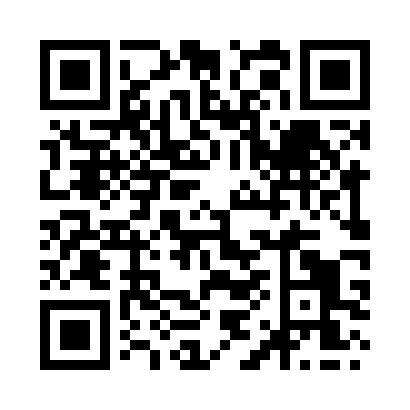 Prayer times for Porthcawl, Rhondda Cynon Taff, UKMon 1 Jul 2024 - Wed 31 Jul 2024High Latitude Method: Angle Based RulePrayer Calculation Method: Islamic Society of North AmericaAsar Calculation Method: HanafiPrayer times provided by https://www.salahtimes.comDateDayFajrSunriseDhuhrAsrMaghribIsha1Mon3:115:021:196:559:3511:272Tue3:115:031:196:559:3511:273Wed3:115:041:196:559:3411:274Thu3:125:051:196:549:3411:265Fri3:125:061:206:549:3311:266Sat3:135:061:206:549:3311:267Sun3:145:071:206:549:3211:268Mon3:145:081:206:549:3111:269Tue3:155:091:206:539:3111:2510Wed3:155:101:206:539:3011:2511Thu3:165:111:206:529:2911:2512Fri3:165:131:216:529:2811:2413Sat3:175:141:216:529:2711:2414Sun3:185:151:216:519:2611:2315Mon3:185:161:216:519:2511:2316Tue3:195:171:216:509:2411:2217Wed3:205:181:216:509:2311:2218Thu3:205:201:216:499:2211:2119Fri3:215:211:216:489:2111:2120Sat3:225:221:216:489:2011:2021Sun3:225:241:216:479:1811:2022Mon3:235:251:216:469:1711:1923Tue3:245:261:216:469:1611:1824Wed3:245:281:216:459:1411:1825Thu3:255:291:216:449:1311:1726Fri3:265:311:216:439:1111:1627Sat3:265:321:216:429:1011:1528Sun3:275:331:216:419:0811:1529Mon3:285:351:216:419:0711:1430Tue3:295:361:216:409:0511:1331Wed3:295:381:216:399:0411:12